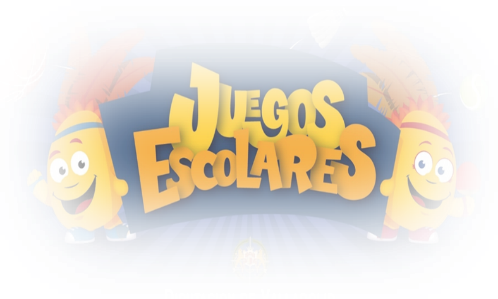 	  DEPORTE DIVERTIDO                 		  BOLETÍN DE INSCRIPCIÓNCENTRO PARTICIPANTE: ………………............................................................................................................DIRECCIÓN: …………………….................................................………………….C.P: …………….……..……..TELÉFONO: ……………………………………….….................……..…  FAX: ……...…….......................…….....RESPONSABLE DE LA ACTIVIDAD*: …………………………….....................…D.N.I*: …………...…..………..              Nombre y ApellidosDIRECCIÓN: …………………………………….....................………..…TLFNO: ……………….……...……....…...LOCALIDAD: ………………………………................……………………… C.P  ……..……................…………....CORREO ELECTRÓNICO*: ................................................................................................................................SOLICITAEL PROGRAMA DE DEPORTE DIVERTIDO, DENOMINADO "PROGRAMA CHIQUITÍN", ORGANIZADO POR LA DIPUTACIÓN DE VALLADOLIDPROGRAMA "CHIQUITÍN"NIÑ@S INSCRITOSEn……………..………, a ………….de…………..………….de 2020Fecha tope de inscripción: 8 de Octubre de 2020* Es obligatorio la firma y sello del Centro participante.		          							            			Firma y Sello ILMO. SR. PRESIDENTE DE LA DIPUTACIÓN PROVINCIAL DE VALLADOLID